For Action of the Immunisation Lead  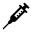 Dear ColleaguePlease find attached your 0-5 Childhood Immunisation waiting list following scheduling for the above week.  Your waiting list includes children who were unable to be allocated a vaccination appointment due to your current clinic arrangements.Child health are able to support you reducing the number of children outstanding/overdue an appointment by increasing your Child Vaccination Clinic capacity and variety It will be necessary to consider one or more of the following:Frequency of clinicsLengthen the clinic sessionOne-off Catch up clinic for e.g. preschool boosterIncrease number of slots per hourConsider appointment flexibility (evenings or weekends) or at a range of times across the week.Adhoc or opportunistic appointmentsConsider suspensions or refusals (see information included in toolkit)Please contact (name of contact) Child Health manager by e-mail or telephone at (child health generic email) to discuss or implement any changes.Please review these lists and if you find vaccinations have been administered please record and return to the Child Health Department to ensure that records held are accurate.Thank you for your assistance.Name Child Health Admin CoordinatorChild Health Department